I.I.S.S. 
Pascal/Comandini                                 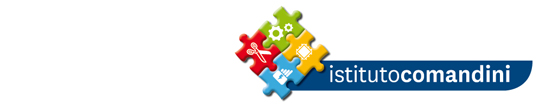 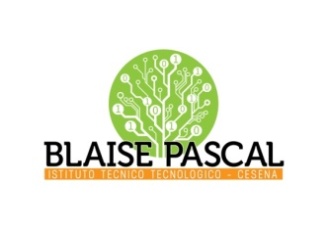 P.le Macrelli, 100 - 47521 Cesena 
Tel. +39 054722792 Cod.fisc. 90076540401  Cod.Mecc. FOIS01100L
FOIS0100L@istruzione.it  FOIS0100L@pec.istruzione.itDecreto in data ___/__/2023  prot. come da segnatura elettronicaAll’alunno della classe ___ sez __ plesso ____							NOME _____ COGNOME______per suo tramite ai genitorial fascicolo personale alunnoe, p.c.  al coordinatore di classeOGGETTO: Sanzione disciplinare per l’alunno della classe __ sez. ___ PLESSO __VISTO il D.P.R. n.249/1998, integrato dal D.P.R. n. 235/2007;VISTO il Regolamento d’Istituto (procedure e sanzioni disciplinari);PRESO ATTO della griglia sulle sanzioni disciplinari allegata al regolamento di Istituto alla voce “Aspetti disciplinari”;Considerate le note disciplinari e/o gli episodi di comportamento non corretto riferiti in C.d.C. Il Cdc  riunitosi in data  ___.___.202_OPPUREIl cdc per delega al coordinatore di classe decisa nella riunione in data ___/___/___OPPUREPer sospensione automatica prevista da regolamento di istituto[cancellare le opzioni non scelte]delibera ( all’unanimità /maggioranza nel caso di deliberazione del CdC) il provvedimento disciplinare per l’alunno/aNOME  COGNOME _________________________________________________________per giorni ___motivazione: vedi verbale del cdc in data __/__/2_ OPPURE _________________________________Detti giorni non saranno computati nel totale del monte ore assenze dell’alunno. Il provvedimento è  da ___/___/____ a ___/___/___ OPPURE nei giorni specifici ____________________________________Tale sanzione, che il Consiglio della classe ha inteso ispirata al rafforzamento del senso di responsabilità ed al ripristino di rapporti corretti all'interno della comunità scolastica, ai sensi del comma 2 dell’art. 4 del citato DPR 235/07, si applicherà nella modalità della Sospensione SENZA obbligo di frequenza (residuale)Provvedimento disciplinare alternativo consistente inmattinate dedicate a lavori utili all’interno dell’Istituto: specificare tipologia di lavoro e giorni o orari ______________________________________________________affidamento presso associazione Il Pellicano per progetto Binario 5 (LU-ME- VE 8.30-12.30)affidamento presso associazione Opera Don Dino (due pomeriggi a settimana)
[spuntare con x l’opzione ]Avverso il  presente provvedimento, entro il termine di quindici giorni dalla sua notifica, i genitori/l’alunno maggiorenne possono presentare ricorso all’organo di garanzia interno alla scuola, presieduto dal DS.Il Dirigente Scolastico